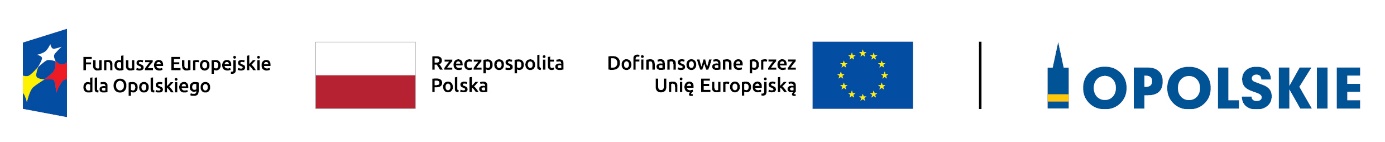 Lista z projektem złożonym w ramach postępowania niekonkurencyjnego dla działania 4.1 Infrastruktura drogowa FEO 2021-2027 zakwalifikowanym do I etapu oceny, tj. oceny formalnej.     Źródło: opracowanie własne na podstawie danych z LSI FEO 2021-2027.Lp.Nr wnioskuNazwa wnioskodawcyTytuł projektu1.FEOP.04.01-IZ.00-0007/23Miasto OpolePrzebudowa układu komunikacyjnego dla poprawy dostępności mieszkańców całego województwa do centrów usług w Opolu